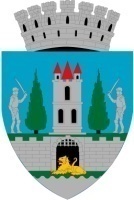 									PROIECTHOTĂRÂREA NR. __________ privind aprobarea proiectului „Reabilitarea parcului Vasile Lucaciu” şi a cheltuielilor legate de proiectConsiliul Local al Municipiului Satu Mare, Analizând proiectul de hotărâre înregistrat sub nr. _______________, referatul de aprobare al Primarului Municipiului Satu Mare, înregistrat sub nr. 29009/10.05.2024 în calitate de inițiator, raportul de specialitate comun al Serviciului scriere, implementare şi monitorizare proiecte şi al Direcției economice înregistrat sub nr. 29011/10.05.2024,  avizele comisiilor de specialitate ale Consiliului Local Satu Mare, Având în vedere Programul Regional Nord-Vest 2021-2027, Obiectivul de politică 5: O Europă mai aproape de cetăţeni, prin promovarea dezvoltării durabile şi integrate a tuturor tipurilor de teritorii şi de iniţiative locale, Prioritatea 7: O regiune atractivă, Obiectiv specific 5.1: Promovarea dezvoltării integrate şi incluzive în domeniul social, economic şi al mediului, precum şi a culturii, a patrimoniului natural, a turismului durabil şi a securităţii în zonele urbane,Ţinând seama de prevederile Legii nr. 24/2000 privind normele de tehnică legislativă pentru elaborarea actelor normative, republicată, cu modificările şi completările ulterioare,             În baza prevederilor art. 129 alin. (2) lit. b) coroborat cu prevederile alin. (4) lit. a) şi lit. e) din O.U.G. nr. 57/2019 privind Codul administrativ, cu modificările și completările ulterioare, precum şi a prevederilor Legii nr. 273/2006 privind finanţele publice locale, cu modificările şi completările ulterioare,Ȋn temeiul prevederilor art. 139 alin. (3) lit. d), lit. g)  şi art. 196 alin. (1) lit. a) din O.U.G. nr. 57/2019 privind Codul administrativ, cu modificările și completările ulterioare,           Adoptă prezenta H O T Ă R Â R E:Art. 1. Se aprobă proiectul „Reabilitarea parcului Vasile Lucaciu” în vederea finanţării acestuia în cadrul Programului Regional Nord-Vest 2021-2027, Obiectivul de politică 5: O Europă mai aproape de cetăţeni, prin promovarea dezvoltării durabile şi integrate a tuturor tipurilor de teritorii şi de iniţiative locale, Prioritatea 7: O regiune atractivă, Obiectiv specific 5.1: Promovarea dezvoltării integrate şi incluzive în domeniul social, economic şi al mediului, precum şi a culturii, a patrimoniului natural, a turismului durabil şi a securităţii în zonele urbane, Acţiunea d) Regenerarea urbană şi securitatea spaţiilor publice, Apel de proiecte nr. PRNV/2023/714.A/1.Art. 2. Se aprobă valoarea totală a proiectului „Reabilitarea parcului Vasile Lucaciu” în cuantum de 13.025.662,32 lei (inclusiv TVA). Art. 3. Se aprobă contribuţia proprie de 211.700,35 lei (inclusiv TVA), reprezentând 2% din valoarea eligibilă ce revine autorităţii administraţiei publice locale a Municipiului Satu Mare aferente proiectului „Reabilitarea parcului Vasile Lucaciu”.   Art. 4. Se aprobă cheltuielile neeligibile în valoare de 2.440.644,62 lei (inclusiv TVA) ce revin autorităţii administraţiei publice locale a Municipiului Satu Mare.Art. 5. Se aprobă suportarea de către UAT Municipiul Satu Mare, din bugetul local,  a sumelor reprezentând cheltuieli conexe ce pot apărea pe durata implementării proiectului „Reabilitarea parcului Vasile Lucaciu”, precum şi a cheltuielilor de mentenanţă/întreţinere pe întreaga perioadă de durabilitate a acestuia. Art. 6. Se aprobă asigurarea tuturor resurselor financiare necesare implementării proiectului în condiţiile rambursării/decontării ulterioare a cheltuielilor.Art. 7. Cu ducerea la îndeplinire a prezentei hotărâri se încredințează Primarul Municipiului Satu Mare, Direcția economică şi Serviciul scriere, implementare şi monitorizare proiecte.Art. 8. Prezenta hotărâre se comunică, prin intermediul Secretarului General al  Municipiului Satu Mare, în termenul prevăzut de lege, Primarului Municipiului                      Satu Mare, Instituției Prefectului judeţul Satu Mare,  Direcției economice şi Serviciului scriere, implementare şi monitorizare proiecte.INIŢIATOR PROIECTPRIMARKereskényi Gábor                                                                                                      AVIZATSECRETAR GENERALMihaela Maria Racolța